Purpose of this form: The State of Texas Consolidated Plan, One-Year Action Plan (OYAP) has been amended to include the preference “persons impacted by a state or federally declared disaster” as a special needs population for whom the Department and its subrecipients could establish a preference. The 2020 COVID-19 pandemic has been declared such a disaster. This form allows household to select how the household has been economically impacted by COVID-19 in order to qualify for:1. 	A preference under the TBRA general set-aside or the TBRA Persons with Disabilities set-aside; or2.	Eligibility for assistance under the TBRA COVID-19 set-aside.Please select any conditions that apply to your household: Since March 13, 2020, household has had a loss of household income of more than 20%.  Since March 13, 2020, household has had increased household costs of more than 20% due to school closures or medical expenses Since March 13, 2020, household has had both a loss of household income and increased household costs due to school closures or medical expenses, for a loss of income that is at least 20%.Administrator:       Contract Number:      Tenant Name:       Tenant Name:       Signature of Head of HouseholdDateSignature of Co-Head/SpouseDateSignature of AdministratorDateWarning:   Title  18,  Section  1001  of  the  U.S.  Code  makes  it  a  criminal  offense  to  make  willful  false statements or misrepresentations to any Department or Agency in the United States as to any matter within its jurisdiction.Warning:   Title  18,  Section  1001  of  the  U.S.  Code  makes  it  a  criminal  offense  to  make  willful  false statements or misrepresentations to any Department or Agency in the United States as to any matter within its jurisdiction.Warning:   Title  18,  Section  1001  of  the  U.S.  Code  makes  it  a  criminal  offense  to  make  willful  false statements or misrepresentations to any Department or Agency in the United States as to any matter within its jurisdiction.Reasonable accommodations will be made for persons with disabilities and language assistance will be made available for persons with limited English proficiency.Reasonable accommodations will be made for persons with disabilities and language assistance will be made available for persons with limited English proficiency.Reasonable accommodations will be made for persons with disabilities and language assistance will be made available for persons with limited English proficiency.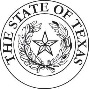 Texas Department of Housing  Community AffairsStreet Address: 221 East 11th Street, Austin, TX 78701  Mailing Address: PO Box 13941, Austin, TX 78711Main Number: 512-475-3800  Toll Free: 1-800-525-0657  Email: info@tdhca.state.tx.us  Web: www.tdhca.state.tx.us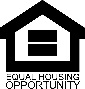 